西南交通大学经济管理学院2018年工商管理硕士（125100）研究生招生复试及拟录取工作实施细则单位名称：  经济管理学院   负责人签字：2018年3月27日 一、2018年研究生招生工作领导小组组长：黄登仕副组长：郭强成员：朱宏泉李海波罗伟明武秋北白文杨二、2018年研究生招生复试及拟录取工作监督检查工作小组组长：郝辽钢副组长：夏显波成员：武俊、何鹏、张震宇复试办法复试人选基本要求（1）第一志愿报考我校工商管理硕士（125100）初试成绩满足：总成绩≥165分，外语成绩≥42分，综合成绩≥84分；（2）调剂考生要求详见第五点“调剂复试基本要求”。2、复试方式及内容笔试(政治理论考核) + 面试（综合素质测试+外语能力测试）（1）笔试：政治理论考核    测试范围：十九大和两会重要精神及习近平总书记系列重要讲话；近期政治、经济、社会、民生热点议题等    时间：90分钟，闭卷，满分100分（2）面试（口试）：综合素质测试和外语能力测试（每生面试时间不少于20分钟）。综合素质测试   考生自我综述：主要涉及教育背景、工作经历、从业现状、职业规划、业绩和荣誉、专业认识、学习计划等，以及考生期望展示的个人素质，老师结合考生情况随机提问，考察考生的基本素质和专业能力。分组辩论：辩题关于社会和企业相关的热点问题，同组考生随机分成正反方，考察考生综合素质。外语能力测试面试专家针对考生随机提问，考生当场回答，考察考生的外语听说及应用能力。 3、资格审查（1）资格审查材料清单（2）资格审查时其他材料清单【考生信息采集及身份验证】考生信息采集及身份验证：对于未在我校考点（代码：5102）参加考试的考生要在复试前进行指纹采集（时间：2018年3月26日-4月7日，每个工作日上午9:00-11:30、下午2:30-4:30，地点：九里校区四号教学楼（逸夫馆）4104，研招办将向每位完成指纹采集的考生发放一张带有工作人员签字章的资格审查表，考生须持此表参加相应学院的复试），对于在我校考点参加考试的考生不必再进行指纹采集；所有未进行指纹采集考生的复试及拟录取一律无效。各笔试考场和面试小组要逐一核查本组考生的相貌、居民第二代身份证、复试信息表中照片等三者的一致性，以防考生替考；对于有任何疑问的考生，学院及时报研究生招生办公室进行指纹验证和身份验证。【体检】参加复试的所有考生须进行体检。体检须在二级甲等以上医院进行，体检标准参照教育部、卫生部、中国残联印发的《普通高等学校招生体检工作意见》（教学[2003]3号）和四川省招考委、省教育厅《关于转发<教育部办公厅、卫生部办公厅关于普通高等学校招生学生入学身体检查取消乙肝项目检测有关问题的通知>的通知》（川招考委[2010]9）号）执行，各招生学科专业可结合本学科专业实际情况，提出体检要求。为方便考生，学校集中安排的2018年硕士研究生招生复试体检如下表（考生可选择在我校医院或其他二级甲等以上医院进行体检）：（1）时间安排（2）体检程序：第一步：参加复试的考生在我校研究生招生信息网（http://yz.swjtu.edu.cn）上下载《四川省研究生招生考生体格检查表》（本次体检只须进行表格中所列的项目，表格中未列项目不做要求）、填写相关信息后用A4纸（单页）打印一份并粘贴照片。第二步：选择在我校医院进行体检的考生在网上交纳体检费（交费办法及程序详见第4条）。第三步：考生持打印的网上交费凭据和《四川省研究生招生考生体格检查表》到我校医院进行体检。第四步：体检完成后考生到相应学院参加复试并将加盖医院体检专用章的《四川省研究生招生考生体格检查表》交至学院。【复试费用的收取】（1）交费标准：根据《四川省发展和改革委员会四川省财政厅关于规范全省教育系统考试考务行政事业性收费的通知》（川发改价格[2012]641号文件）的规定，参加我校2018年硕士研究生招生复试的考生须交纳复试费120元/人；根据四川省物价部门的有关规定，研究生招生复试体检费为29.2元/人。（2）交费时间2018年3月26日8:00-4月16日24:00，逾期不再办理。（3）交费方式所有参加我校复试考生（含调剂复试考生）的复试费和选择在我校医院体检考生的体检费均在网上交纳，缴纳方式有两种，具体如下。A.微信支付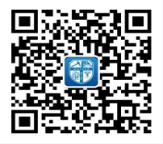 第一步：微信扫描二维码关注西南交通大学计划财务处微信第二步：点击缴费→马上缴费第三步：输入用户名及密码默认用户名为身份证号；默认密码为111111第四步：勾选需要交纳的费用项，点击支付，在弹出的界面输入支付密码，至支付完成。第五步：登陆网址http://cwjf.swjtu.edu.cn/payment/，选择缴费历史查询，在打印订单处打印凭据。B.易宝支付第一步：登录网上缴费平台。网址：http://cwjf.swjtu.edu.cn/payment/默认账号：身份证号   密码：初始密码为111111第二步：选择支付费用。在“费用支付”——>“费用项列表”中选择费用项（复试费为必选项、体检费为可选项）。第三步：支付。根据自身情况选择微信扫码支付或对应的银行进行网上银行支付。第四步：打印凭据。支付成功后系统会自动跳出支付信息打印界面（该凭据可重复打印，方法为：登录后进入“缴费历史查询”，在“打印订单”处打印），只交纳复试费的考生只需打印一份交费凭据（交费总额为120元）、同时交纳了复试费和体检费的考生需打印两份交费凭据（交费总额为149.2元）。通过方式A或B缴费完成后，选择在我校医院体检的考生须持《四川省研究生招生考生体格检查表》到我校医院体检，并将其中一份交费凭据交至校医院；所有参加复试的考生须先交费后持打印的凭据到所在学院参加复试。（4）特别提醒大家注意各项费用经网上交费成功则一律不予退费，请不参加复试或体检的考生切勿交费，否则后果自负。因数据传递原因，调剂考生在接到复试通知的次日方可进行网上交费。4、复试时间、地点（1）资格审查    时间：4月3日上午8:30-11:30地点：西南交通大学九里校区信息楼（0号楼）0215教室请资格审查当天查看教室白板相关通知。（2）笔试时间：4月3日下午13:00-14:30地点：西南交通大学九里校区信息楼（0号楼）考场分配和地点于资格审查时查看。（3）面试（考生携带身份证并着正装参加面试）时间：4月4日上午8:30开始下午14:00开始      地点：西南交通大学九里校区信息楼（0号楼）具体教室等安排请于面试当天查看。为了更好的服务考生，我院将为第一志愿考生设立西南交通大学上海研究院复试点，复试时间及各项要求均与本校一致，请有需要到上海参加复试的考生于3月30日17:00之前与MBA招生办公室联系：028-87601267 滕老师，电子邮箱：JGJPZX@swjtu.cn5、复试程序（1）笔试    考生凭身份证进入指定考场，迟到15分钟取消笔试资格，30分钟后方准离场。（2）面试   A、单独面试：（本阶段按顺序一个个面试）      个人自述、提问、英语。   B、辩论环节：（本阶段同批考生一起参加）     自由讨论、集体辩论、专家点评。特别说明：为保证招生复试过程的公平公正，本次面试全程录音、录像。并请考生务必严格遵守复试时间安排，提前半小时到达面试场所。四、复试成绩1、面试（口试）综合素质测试（自我综述+分组辩论）和外语能力测试评分由面试专家组成员独立打分， 综合素质测试满分200分（自我综述和分组辩论各100分），外语能力测试满分100分。2、复试成绩计算办法 复试成绩（满分100分）=综合素质测试成绩/2*60%+外语能力测试成绩*20%+笔试成绩*20%五、调剂复试1、调剂复试基本要求根据西南交通大学经济管理学院2018年工商管理硕士研究生招生计划，为进一步优化生源结构，少量接收优秀考生调剂。（1）参加2018年管理类联考且符合工商管理硕士（125100）报考入学条件的考生，初试成绩须达到:总成绩≥170分,英语成绩≥42分，综合成绩≥84分,综合考虑考生的学习工作经历、学业表现、获奖情况、实践活动、综合素质等情况择优确定复试人选。（2）报考其他招生单位工商管理硕士（125100）专业的“退役大学生士兵专项计划”申请调剂按研究生院相关规定执行。2、复试时间、地点资格审查：4月9日上午8:30-11:30        九里校区信息楼（0号楼）0215教室笔    试：4月9日下午13:00-14:30       九里校区信息楼（0号楼）面    试：4月10日上午8:30开始九里校区信息楼（0号楼）调剂复试报到资格审查、面试流程与第一志愿报考考生一致。调剂复试具体名单确定后届时会在学院网站http://glxy.swjtu.edu.cn提前公布，请考生可多加关注。3、调剂网上申请流程第一步：学院登录中国研究生招生信息网 (公网网址：http://yz.chsi.com.cn，教育网网址：http://yz.chsi.cn) 后台管理系统公布接收调剂复试考生的学科专业和调剂复试缺额等信息，设置接收考生调剂的学科专业及初试成绩要求。第二步：符合我院调剂要求的考生在规定时间内登录“全国硕士研究生招生调剂服务系统”(http://yz.chsi.com.cn/yztj/)填写调剂申请志愿。注:调剂系统开放时间：2018年3月28日下午14:00-3月30日上午9:00第三步：学院及时登录中国研究生招生信息网(公网网址：http://yz.chsi.com.cn，教育网网址：http://yz.chsi.cn)后台管理系统对申请调剂考生情况进行审核，并向审核合格的考生发送复试通知。在调剂申请志愿解锁后未收到我校复试通知的考生，可自行修改调剂申请志愿。第四步：考生在规定时间内登录“全国硕士研究生招生调剂服务系统”(http://yz.chsi.com.cn/yztj/ )接收复试通知，并按学院的要求按时参加复试。第五步：经学院复试并确定拟录取调剂考生名单后及时报研究生招生办公室。第六步：研究生招生办公室严格按照我校调剂要求对拟录取的调剂考生进行审核，并通过“全国硕士研究生招生调剂服务系统”(http://yz.chsi.com.cn/yztj/)向审核合格的考生发送待录取通知；对于审核不合格的拟录取考生取消其资格。第七步：考生在规定时间内登录“全国硕士研究生招生调剂服务系统”(http://yz.chsi.com.cn/yztj/ )接受待录取后则完成调剂复试及录取。第八步：学校通过“调剂服务系统” 向拒绝待录取的考生发放确认通知，考生在规定时间内再次确认拒绝待录取（若未在规定时间内再次确认则视为自动确认）。4、特别说明若复试后成绩合格考生不足招生计划，学院可再次组织调剂复试，具体时间和要求及调剂系统再次开放时间请密切关注学院官网进一步通知。经济管理学院官网:http://glxy.swjtu.edu.cn六、拟录取1、拟录取原则（1）在复试合格的前提下，优先录取第一志愿报考我院该专业的考生;（2）第一志愿报考我院该专业的考生和调剂复试考生按综合总成绩分别排序，由高到低顺序录取（总成绩相同的考生，则按照复试成绩进行排名）;（3）凡未进行资格审查或资格审查未通过的考生不予录取；（4）政审或思想政治品德考核不合格者不予录取；（5）复试过程中有弄虚作假者及考试作弊者不予录取；（6）所有拟录取考生的复试成绩必须大于等于60分，复试成绩不合格者（低于60分）不予录取；所有拟录取考生的综合总成绩必须大于等于60分，综合总成绩不合格者（低于60分）不予录取。2、拟录取综合成绩计算办法综合总成绩（百分制）=初试成绩（百分制）×50%＋复试成绩（百分制）×50%七、其它1、从2018年起工商管理硕士（125100）学费调整至7.8万元整(分两年付清)；2、拟录取考生的录取类别分为定向和非定向两类，录取为定向就业的硕士研究生均须在被录取前与招生单位、用人单位分别签订定向就业合同（学院MBA招生办公室领取）一式四份，一份由考生本人留存、一份由定向单位留存、另外两份交研究生招生办公室；3、拟上报录取的考生经公示、教育部5月录检合格后才确定为正式录取，正式录取以录取通知书为准，录取通知书预计将于6月底至7月初发放。4、招生联系电话：028-87601267  87634601 （工作时间）   MBA招生办公室地址：西南交大九里校区信息楼三楼0310办公室5、复议  复试考生对复试工作如有异议、举报、投诉、申诉等，请与经济管理学院研究生招生复试及拟录取工作监督检查小组联系。   联系邮箱：chendan@swjtu.edu.cn     联系电话：028-87600822
     联系人：陈老师
6、本实施细则由经济管理学院招生工作领导小组负责解释。 未尽事宜以《西南交通大学2018年硕士研究生招生复试及拟录取工作实施办法》的规定为准。附件一：西南交通大学经济管理学院2018年工商管理硕士研究生复试名单（调剂生复试名单请关注学院网站通知）附件二：西南交通大学经济管理学院工商管理硕士研究生考生书面自述附件三：西南交通大学经济管理学院工商管理硕士研究生复试政审表附件四：西南交通大学经济管理学院工商管理硕士研究生录取通知书领取及学习方式意见统计表西南交通大学经济管理学院                                                   2018年3月27日序号材料内容1身份证有效身份证件原件及一份复印件（请在复印件右上角注明考生本人的考生编号和姓名和日期）。2毕业证学历学位证书原件及一份复印件（请在复印件右上角注明考生本人的考生编号和姓名和日期）。3照片两张一寸免冠照片（底色不限，体检和复试纪录表张贴用）。4自述表  政审表考生自述表（包括政治表现、外语水平、业务和科研能力、研究计划等）及政审表（需加盖考生所属人事档案部门公章）（请在右上角注明考生本人的综合编号）。（下载并填写附件 ，并用A4纸打印）5学历认证报告非第一志愿报考我校的调剂考生需提交由中国高等教育学生信息网或教育主管部门等权威机构出具的学历认证报告。6体检表体检表（贴一寸彩色照片，我校研究生招生信息网（http://yz.swjtu.edu.cn）上下载《四川省研究生招生考生体格检查表》（考生可选择在我校医院或其他二级甲等以上医院进行体检）。7其他材料考生认为有必要提供的材料（如各类荣誉证书、业绩证明、学术成果证明等复印件）序号材料内容1复试情况记录表领取并填写个人信息栏信息，贴照片。（此表面试时交面试秘书）                                2复试信息表领取并核对“2018年招收攻读硕士学位研究生复试信息表”上的信息并签字确认。（注：该表内考生信息不允许做任何修改）。（此表面试时交面试秘书）3缴费凭证缴纳复试费缴费，打印凭证。（缴费凭证资格审查时提交）4承诺书 考生领取《研究生复试诚信承诺书》等并签字确认。（此表需交回领表处）5信息填写、签字考生填写录取通知书邮寄地址、学习方式等相关信息并签字确认。（下载附件，此表资格审查时提交）6资格审查表对于未在我校考点（代码：5102）参加考试的考生要在复试前进行指纹采集。研招办将向完成指纹采集的考生发放一张带有工作人员签字章的资格审查表。（此表资格审查时提交）日   期时   间地点3月26日-4月16日(节假日除外)上午8:30-12:00、下午2:00—5:30犀浦校区校医院